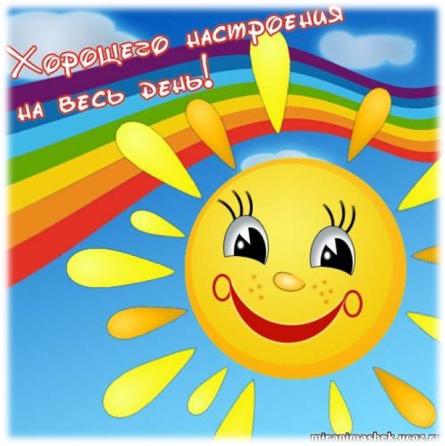 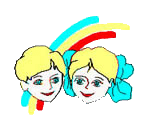 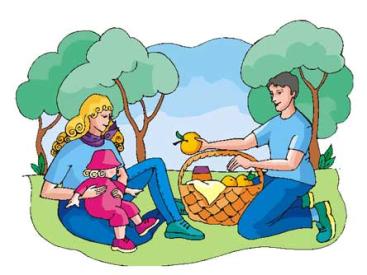 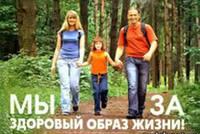 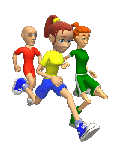 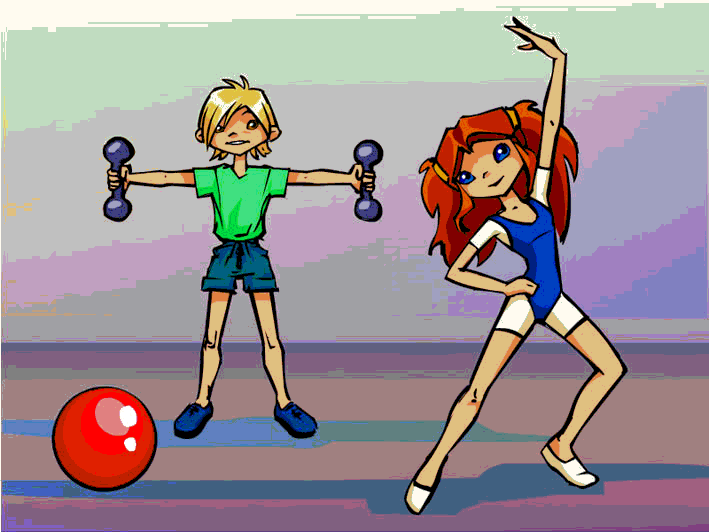 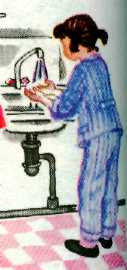 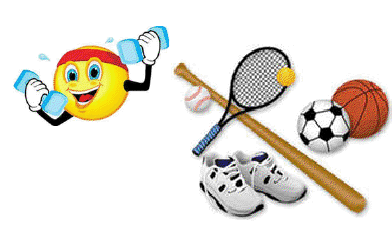 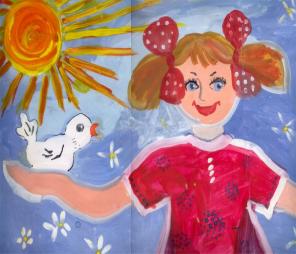 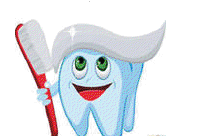 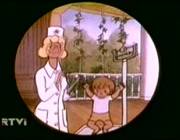 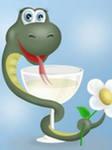 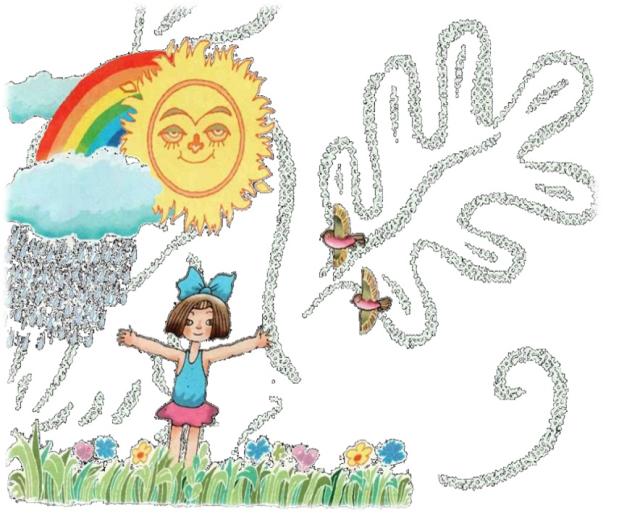 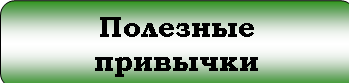 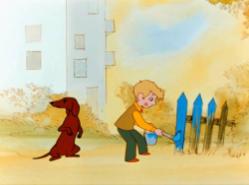 Кто на свете самый главный,Самый добрый, самый славный?Кто он? Как его зовут?Ну, конечно, Это труд!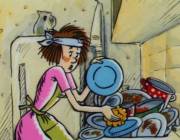 Зря хвалить себя не буду!Сама вымыла посуду.Все отчистила до блеска,Постирала занавески.Надо в школу собиратьсяВ доме надо мне прибратьсяПообедать и вперёд!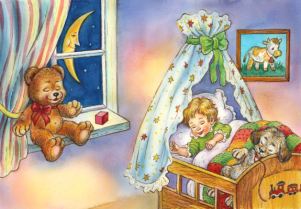 Там меня пятерка ждёт!После школы прогуляться,Телевизор посмотреть,Чай попить и спать - в кровать,Завтра рано мне вставать!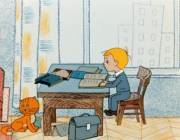 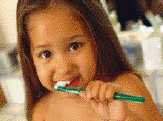 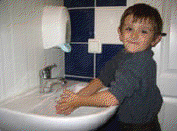 Для чего нужна зарядка? –Это вовсе не загадка –Чтобы силу развиватьИ весь день не уставать.                   П.Синявский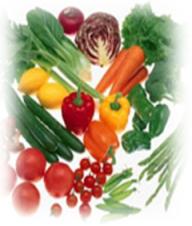 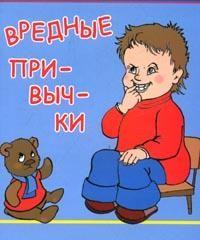 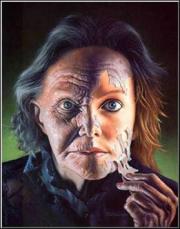 Спаси свое здоровье, Спаси свою мечту, Спаси себя от смерти, Не пробуй наркоту.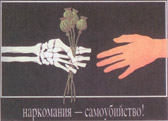 л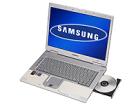 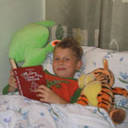 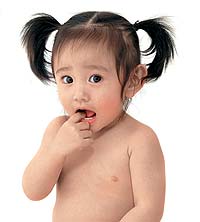 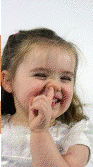 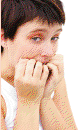 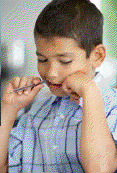 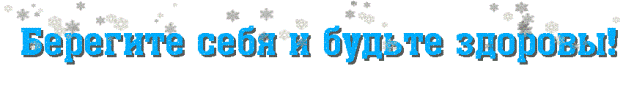 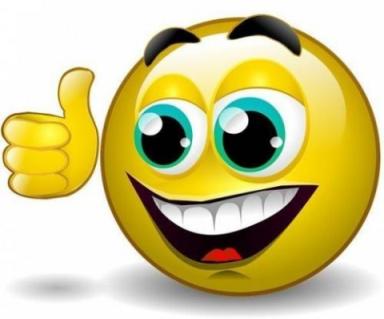 